Auszug aus der Handreichung zur Förderung vonLesekompetenz in der SchuleFür die Jahrgangsstufen 1 bis 10 in Grundschulen
und allen weiterführenden SchulenLesen ist der SchlüsselQualitätsentwicklung undQualitätssicherungder Förderung von Lesekompetenz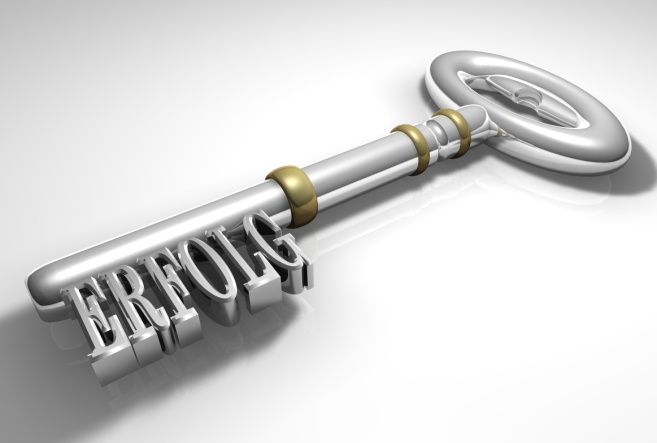 Handlungsrahmen für die Jahrgangsstufen__ bis __Schuljahr: 20__/__Schule: _________________Diagnose von LesekompetenzLesen ist der SchlüsselQualitätsentwicklung undQualitätssicherungder Förderung von LesekompetenzHandlungsrahmen für die Jahrgangsstufen__ bis __Schuljahr: 20__/__Schule: _________________Einsatz von LesestrategienLesen ist der SchlüsselQualitätsentwicklung undQualitätssicherungder Förderung von LesekompetenzHandlungsrahmen für die Jahrgangsstufen__ bis __Schuljahr: 20__/__Schule: _________________Lesekultur in der SchuleLesen ist der SchlüsselQualitätsentwicklung undQualitätssicherungder Förderung von LesekompetenzHandlungsrahmen für die Jahrgangsstufen__ bis __Schuljahr: 20__/__Schule: _________________Förderung von LeseinteresseLesen ist der SchlüsselQualitätsentwicklung undQualitätssicherungder Förderung von LesekompetenzHandlungsrahmen für die Jahrgangsstufen__ bis __Schuljahr: 20__/__Schule: _________________Entwicklungsschwerpunkte in einzelnen Jahrgangs-stufenLesen ist der SchlüsselQualitätsentwicklung undQualitätssicherungder Förderung von LesekompetenzHandlungsrahmen für die Jahrgangsstufen__ bis __Schuljahr: 20__/__Schule: _________________Leitbild – Lesen in der SchuleHandlungsfeld 1: Diagnoseinstrumente und EvaluationsvorhabenWelche Diagnoseinstrumente und Evaluationsvorhaben setzt unsere Schule im Bereich der Lesekompetenzförderung im Schuljahr 20__/__ ein?Fragen zur Bestimmung der AusgangslageZieleFestlegung von MaßnahmenDiagnose von LesekompetenzHandlungsfeld 1: Diagnoseinstrumente und EvaluationsvorhabenWelche Diagnoseinstrumente und Evaluationsvorhaben setzt unsere Schule im Bereich der Lesekompetenzförderung im Schuljahr 20__/__ ein?Fragen zur Bestimmung der AusgangslageZieleFestlegung von MaßnahmenEinsatz von LesestrategienHandlungsfeld 1: Diagnoseinstrumente und EvaluationsvorhabenWelche Diagnoseinstrumente und Evaluationsvorhaben setzt unsere Schule im Bereich der Lesekompetenzförderung im Schuljahr 20__/__ ein?Fragen zur Bestimmung der AusgangslageZieleFestlegung von MaßnahmenLesekultur in der SchuleHandlungsfeld 1: Diagnoseinstrumente und EvaluationsvorhabenWelche Diagnoseinstrumente und Evaluationsvorhaben setzt unsere Schule im Bereich der Lesekompetenzförderung im Schuljahr 20__/__ ein?Fragen zur Bestimmung der AusgangslageZieleFestlegung von MaßnahmenFörderung von LeseinteresseHandlungsfeld 1: Diagnoseinstrumente und EvaluationsvorhabenWelche Diagnoseinstrumente und Evaluationsvorhaben setzt unsere Schule im Bereich der Lesekompetenzförderung im Schuljahr 20__/__ ein?Fragen zur Bestimmung der AusgangslageZieleFestlegung von MaßnahmenEntwicklungsschwerpunkte in einzelnen Jahrgangs-stufenHandlungsfeld 1: Diagnoseinstrumente und EvaluationsvorhabenWelche Diagnoseinstrumente und Evaluationsvorhaben setzt unsere Schule im Bereich der Lesekompetenzförderung im Schuljahr 20__/__ ein?Fragen zur Bestimmung der AusgangslageZieleFestlegung von MaßnahmenLeitbild – Lesen in der SchuleHandlungsfeld 2: Lesestrategien Welche Lesestrategien werden zur Entwicklung und Förderung von Lesekompetenz an unserer Schule im Schuljahr 20__/__ eingesetzt?Fragen zur Bestimmung der AusgangslageZieleFestlegung von MaßnahmenDiagnose von LesekompetenzHandlungsfeld 2: Lesestrategien Welche Lesestrategien werden zur Entwicklung und Förderung von Lesekompetenz an unserer Schule im Schuljahr 20__/__ eingesetzt?Fragen zur Bestimmung der AusgangslageZieleFestlegung von MaßnahmenEinsatz von LesestrategienHandlungsfeld 2: Lesestrategien Welche Lesestrategien werden zur Entwicklung und Förderung von Lesekompetenz an unserer Schule im Schuljahr 20__/__ eingesetzt?Fragen zur Bestimmung der AusgangslageZieleFestlegung von MaßnahmenLesekultur in der SchuleHandlungsfeld 2: Lesestrategien Welche Lesestrategien werden zur Entwicklung und Förderung von Lesekompetenz an unserer Schule im Schuljahr 20__/__ eingesetzt?Fragen zur Bestimmung der AusgangslageZieleFestlegung von MaßnahmenFörderung von LeseinteresseHandlungsfeld 2: Lesestrategien Welche Lesestrategien werden zur Entwicklung und Förderung von Lesekompetenz an unserer Schule im Schuljahr 20__/__ eingesetzt?Fragen zur Bestimmung der AusgangslageZieleFestlegung von MaßnahmenEntwicklungsschwerpunkte in einzelnen Jahrgangs-stufenHandlungsfeld 2: Lesestrategien Welche Lesestrategien werden zur Entwicklung und Förderung von Lesekompetenz an unserer Schule im Schuljahr 20__/__ eingesetzt?Fragen zur Bestimmung der AusgangslageZieleFestlegung von MaßnahmenLeitbild – 
Lesen in der SchuleHandlungsfeld 3: Entwicklung von Lesekultur in der SchuleWie entwickelt unsere Schule Lesekultur im Schuljahr 20__/__?Fragen zur Bestimmung der AusgangslageZieleFestlegung von MaßnahmenDiagnose von LesekompetenzHandlungsfeld 3: Entwicklung von Lesekultur in der SchuleWie entwickelt unsere Schule Lesekultur im Schuljahr 20__/__?Fragen zur Bestimmung der AusgangslageZieleFestlegung von MaßnahmenEinsatz von LesestrategienHandlungsfeld 3: Entwicklung von Lesekultur in der SchuleWie entwickelt unsere Schule Lesekultur im Schuljahr 20__/__?Fragen zur Bestimmung der AusgangslageZieleFestlegung von MaßnahmenLesekultur in der SchuleHandlungsfeld 3: Entwicklung von Lesekultur in der SchuleWie entwickelt unsere Schule Lesekultur im Schuljahr 20__/__?Fragen zur Bestimmung der AusgangslageZieleFestlegung von MaßnahmenFörderung von LeseinteresseHandlungsfeld 3: Entwicklung von Lesekultur in der SchuleWie entwickelt unsere Schule Lesekultur im Schuljahr 20__/__?Fragen zur Bestimmung der AusgangslageZieleFestlegung von MaßnahmenEntwicklungsschwerpunkte in einzelnen Jahrgangs-stufenHandlungsfeld 4: Entwicklung von LeseinteressenWelche Möglichkeiten gibt es für die Entwicklung von Leseinteressen im Schuljahr 20__/__?Fragen zur Bestimmung der AusgangslageZieleFestlegung von MaßnahmenWas? 		Wer ist verantwortlich? 		Bis wann?Diagnose von LesekompetenzHandlungsfeld 4: Entwicklung von LeseinteressenWelche Möglichkeiten gibt es für die Entwicklung von Leseinteressen im Schuljahr 20__/__?Fragen zur Bestimmung der AusgangslageZieleFestlegung von MaßnahmenWas? 		Wer ist verantwortlich? 		Bis wann?Einsatz von LesestrategienHandlungsfeld 4: Entwicklung von LeseinteressenWelche Möglichkeiten gibt es für die Entwicklung von Leseinteressen im Schuljahr 20__/__?Fragen zur Bestimmung der AusgangslageZieleFestlegung von MaßnahmenWas? 		Wer ist verantwortlich? 		Bis wann?Lesekultur in der SchuleHandlungsfeld 4: Entwicklung von LeseinteressenWelche Möglichkeiten gibt es für die Entwicklung von Leseinteressen im Schuljahr 20__/__?Fragen zur Bestimmung der AusgangslageZieleFestlegung von MaßnahmenWas? 		Wer ist verantwortlich? 		Bis wann?Förderung von Lese-interesseHandlungsfeld 4: Entwicklung von LeseinteressenWelche Möglichkeiten gibt es für die Entwicklung von Leseinteressen im Schuljahr 20__/__?Fragen zur Bestimmung der AusgangslageZieleFestlegung von MaßnahmenWas? 		Wer ist verantwortlich? 		Bis wann?Entwicklungsschwerpunkte in einzelnen Jahrgangs-stufenHandlungsfeld 4: Entwicklung von LeseinteressenWelche Möglichkeiten gibt es für die Entwicklung von Leseinteressen im Schuljahr 20__/__?Fragen zur Bestimmung der AusgangslageZieleFestlegung von MaßnahmenWas? 		Wer ist verantwortlich? 		Bis wann?Leitbild – Lesen in der SchuleHandlungsfeld 5: Entwicklungsschwerpunkte für JahrgangsstufenWelche Entwicklungsschwerpunkte der Leseförderung setzt unsere Schule für einzelne Jahrgangsstufen im Schuljahr 20__/__?	Fragen zur Bestimmung der AusgangslageZieleFestlegung von MaßnahmenWas? 		Wer ist verantwortlich? 		Bis wann?Diagnose von LesekompetenzHandlungsfeld 5: Entwicklungsschwerpunkte für JahrgangsstufenWelche Entwicklungsschwerpunkte der Leseförderung setzt unsere Schule für einzelne Jahrgangsstufen im Schuljahr 20__/__?	Fragen zur Bestimmung der AusgangslageZieleFestlegung von MaßnahmenWas? 		Wer ist verantwortlich? 		Bis wann?Einsatz von LesestrategienHandlungsfeld 5: Entwicklungsschwerpunkte für JahrgangsstufenWelche Entwicklungsschwerpunkte der Leseförderung setzt unsere Schule für einzelne Jahrgangsstufen im Schuljahr 20__/__?	Fragen zur Bestimmung der AusgangslageZieleFestlegung von MaßnahmenWas? 		Wer ist verantwortlich? 		Bis wann?Lesekultur in der SchuleHandlungsfeld 5: Entwicklungsschwerpunkte für JahrgangsstufenWelche Entwicklungsschwerpunkte der Leseförderung setzt unsere Schule für einzelne Jahrgangsstufen im Schuljahr 20__/__?	Fragen zur Bestimmung der AusgangslageZieleFestlegung von MaßnahmenWas? 		Wer ist verantwortlich? 		Bis wann?Förderung von LeseinteresseHandlungsfeld 5: Entwicklungsschwerpunkte für JahrgangsstufenWelche Entwicklungsschwerpunkte der Leseförderung setzt unsere Schule für einzelne Jahrgangsstufen im Schuljahr 20__/__?	Fragen zur Bestimmung der AusgangslageZieleFestlegung von MaßnahmenWas? 		Wer ist verantwortlich? 		Bis wann?Entwicklungsschwerpunkte in einzelnen Jahrgangs-stufenHandlungsfeld 5: Entwicklungsschwerpunkte für JahrgangsstufenWelche Entwicklungsschwerpunkte der Leseförderung setzt unsere Schule für einzelne Jahrgangsstufen im Schuljahr 20__/__?	Fragen zur Bestimmung der AusgangslageZieleFestlegung von MaßnahmenWas? 		Wer ist verantwortlich? 		Bis wann?Leitbild – Lesen in der SchuleHandlungsfeld 6: Leitbild – Lesen in der SchuleWelches Leitbild und welche programmatische Ausrichtung legt unsere Schule für Leseförderung im Schuljahr 20__/__ fest? Fragen zur Bestimmung der AusgangslageLeitsätze unseres SchulprogrammsUnsere Schule	ZieleLesen im Unterricht: 	Lesen im Deutschunterricht: 	Lesen in allen Fächern: 	Lesen in der Schule: 	Lesen mit Kooperationen: 	Festlegung von MaßnahmenDiagnose von LesekompetenzHandlungsfeld 6: Leitbild – Lesen in der SchuleWelches Leitbild und welche programmatische Ausrichtung legt unsere Schule für Leseförderung im Schuljahr 20__/__ fest? Fragen zur Bestimmung der AusgangslageLeitsätze unseres SchulprogrammsUnsere Schule	ZieleLesen im Unterricht: 	Lesen im Deutschunterricht: 	Lesen in allen Fächern: 	Lesen in der Schule: 	Lesen mit Kooperationen: 	Festlegung von MaßnahmenEinsatz von LesestrategienHandlungsfeld 6: Leitbild – Lesen in der SchuleWelches Leitbild und welche programmatische Ausrichtung legt unsere Schule für Leseförderung im Schuljahr 20__/__ fest? Fragen zur Bestimmung der AusgangslageLeitsätze unseres SchulprogrammsUnsere Schule	ZieleLesen im Unterricht: 	Lesen im Deutschunterricht: 	Lesen in allen Fächern: 	Lesen in der Schule: 	Lesen mit Kooperationen: 	Festlegung von MaßnahmenLesekultur in der SchuleHandlungsfeld 6: Leitbild – Lesen in der SchuleWelches Leitbild und welche programmatische Ausrichtung legt unsere Schule für Leseförderung im Schuljahr 20__/__ fest? Fragen zur Bestimmung der AusgangslageLeitsätze unseres SchulprogrammsUnsere Schule	ZieleLesen im Unterricht: 	Lesen im Deutschunterricht: 	Lesen in allen Fächern: 	Lesen in der Schule: 	Lesen mit Kooperationen: 	Festlegung von MaßnahmenFörderung von LeseinteresseHandlungsfeld 6: Leitbild – Lesen in der SchuleWelches Leitbild und welche programmatische Ausrichtung legt unsere Schule für Leseförderung im Schuljahr 20__/__ fest? Fragen zur Bestimmung der AusgangslageLeitsätze unseres SchulprogrammsUnsere Schule	ZieleLesen im Unterricht: 	Lesen im Deutschunterricht: 	Lesen in allen Fächern: 	Lesen in der Schule: 	Lesen mit Kooperationen: 	Festlegung von MaßnahmenEntwicklungsschwerpunkte in einzelnen Jahrgangs-stufenHandlungsfeld 6: Leitbild – Lesen in der SchuleWelches Leitbild und welche programmatische Ausrichtung legt unsere Schule für Leseförderung im Schuljahr 20__/__ fest? Fragen zur Bestimmung der AusgangslageLeitsätze unseres SchulprogrammsUnsere Schule	ZieleLesen im Unterricht: 	Lesen im Deutschunterricht: 	Lesen in allen Fächern: 	Lesen in der Schule: 	Lesen mit Kooperationen: 	Festlegung von MaßnahmenLeitbild – Lesen in der Schule